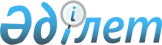 Қарақия аудандық мәслихатының 2019 жылғы 25 қаңтардағы № 25/279 "2019 - 2021 жылдарға арналған ауылдардың бюджеттері туралы" шешіміне өзгерістер енгізу туралыМаңғыстау облысы Қарақия аудандық мәслихатының 2019 жылғы 29 наурыздағы № 28/296 шешімі. Маңғыстау облысы Әділет департаментінде 2019 жылғы 3 сәуірде № 3854 болып тіркелді
      Қазақстан Республикасының 2008 жылғы 4 желтоқсандағы Бюджет кодексіне, Қазақстан Республикасының 2001 жылғы 23 қаңтардағы "Қазақстан Республикасындағы жергілікті мемлекеттік басқару және өзін-өзі басқару туралы" Заңына және Қарақия аудандық мәслихатының 2019 жылғы 15 наурыздағы №27/291 "Қарақия аудандық мәслихатының 2019 жылғы 8 қаңтардағы №23/267 "2019-2021 жылдарға арналған аудандық бюджет туралы" шешіміне өзгерістер енгізу туралы" (нормативтік құқықтық актілерді мемлекеттік тіркеу Тізілімінде №3841 болып тіркелген) сәйкес, Қарақия аудандық мәслихаты ШЕШІМ ҚАБЫЛДАДЫҚ:
      1. Қарақия аудандық мәслихатының 2019 жылғы 25 қаңтардағы №25/279 "2019 – 2021 жылдарға арналған ауылдардың бюджет туралы" шешіміне (нормативтік құқықтық актілерді мемлекеттік тіркеу Тізілімінде № 3801 болып тіркелген, 2019 жылғы 31 қаңтарда Қазақстан Республикасы нормативтік құқықтық актілерінің эталондық бақылау банкінде жарияланған), келесідей өзгерістер енгізілсін:
      көрсетілген шешімнің 1 тармағы келесі мазмұнда жаңа редакцияда жазылсын:
      "1. 2019 – 2021 жылдарға арналған ауылдардың бюджеттері тиісінше 1, 2, 3, 4, 5, 6, 7, 8, 9, 10, 11 және 12 қосымшаларға сәйкес, оның ішінде 2019 жылға келесідей көлемдерде бекітілсін:
      1) кірістер – 1 026 700,0 мың теңге, оның ішінде:
      салықтық түсімдер бойынша – 94 600,0 мың теңге;
      салықтық емес түсімдер бойынша – 4 753,0 мың теңге;
      негізгі капиталды сатудан түсетін түсімдер бойынша – 0 теңге;
      трансферттердің түсімдері бойынша – 927 347,0 мың теңге;
      2) шығындар – 1 026 700,0 мың теңге;
      3) таза бюджеттік кредиттеу – 0 теңге;
      бюджеттік кредиттер – 0 теңге;
      бюджеттік кредиттерді өтеу – 0 теңге;
      4) қаржы активтерімен операциялар бойынша сальдо– 0 теңге;
      қаржы активтерін сатып алу – 0 теңге;
      мемлекеттің қаржы активтерін сатудан түсетін түсімдер – 0 теңге;
      5) бюджет тапшылығы (профициті) – 0 теңге;
      6) бюджет тапшылығын қаржыландыру (профицитін пайдалану) – 0 теңге;
      қарыздар түсімдері – 0 теңге;
      қарыздарды өтеу – 0 теңге;
      бюджет қаражатының пайдаланылатын қалдықтары – 0 теңге.";
      көрсетілген шешімнің 1, 2, 3 және 4 қосымшалары осы шешімнің 1, 2, 3 және 4 қосымшаларға сәйкес жаңа редакцияда жазылсын.
      2. Осы шешімнің орындалуын бақылау Қарақия аудандық мәслихатының экономика және бюджет жөніндегі тұрақты комиссиясына жүктелсін (комиссия төрағасы Е.Есенқосов).
      3. "Қарақия аудандық мәслихатының аппараты" мемлекеттік мекемесі (аппарат басшысы Р.Ибраева) осы шешім Маңғыстау облысының әділет департаментінде мемлекеттік тіркелгеннен кейін, оның Қазақстан Республикасы нормативтік құқықтық актілерінің эталондық бақылау банкінде және бұқаралық ақпарат құралдарында ресми жариялануын қамтамасыз етсін.
      4. Осы шешім 2019 жылдың 1 қаңтарынан бастап қолданысқа енгізіледі. Жетібай ауылының 2019 жылға бюджеті Құрық ауылының 2019 жылға бюджеті Мұнайшы ауылының 2019 жылға бюджеті Сенек ауылының 2019 жылға бюджеті
					© 2012. Қазақстан Республикасы Әділет министрлігінің «Қазақстан Республикасының Заңнама және құқықтық ақпарат институты» ШЖҚ РМК
				
      Сессия төрағасы

М.Аманиязова

      Қарақия аудандық мәслихатының хатшысы

А.Мееров
Қарақия аудандық мәслихатының 2019 жылғы 29 наурыздағы №28/296 шешіміне 1 қосымшаҚарақия аудандық мәслихатының 2019 жылғы 25 қаңтардағы № 25/279 шешіміне1 қосымша
Санаты
Сыныбы
Сыныбы
Кіші  сыныбы
Кіші  сыныбы
 

Атауы
 

Атауы
 

Сомасы, мың теңге 
 

Сомасы, мың теңге  1 1 2 2 3 3
I. Кірістер
I. Кірістер
401 986,0
401 986,0
1
Салықтық түсімдер
Салықтық түсімдер
20 236,0
20 236,0
01
01
Табыс салығы
Табыс салығы
5 048,0
5 048,0
2
2
Жеке табыс салығы
Жеке табыс салығы
5 048,0
5 048,0
04
04
Меншікке салынатын салықтар
Меншікке салынатын салықтар
15 188,0
15 188,0
1
1
Мүлікке салынатын салықтар
Мүлікке салынатын салықтар
348,0
348,0
3
3
Жер салығы
Жер салығы
540,0
540,0
4
4
Көлік құралдарына салынатын салық
Көлік құралдарына салынатын салық
14 300,0
14 300,0
2
Салықтық емес түсімдер
Салықтық емес түсімдер
1 691,0
1 691,0
01
01
Мемлекеттік меншіктен түсетін кірістер
Мемлекеттік меншіктен түсетін кірістер
1 691,0
1 691,0
5
5
Мемлекет меншігіндегі мүлікті жалға беруден түсетін кірістер
Мемлекет меншігіндегі мүлікті жалға беруден түсетін кірістер
1 691,0
1 691,0
4
Трансферттердің түсімдері
Трансферттердің түсімдері
380 059,0
380 059,0
02
02
Мемлекеттік басқарудың жоғары тұрған органдарынан түсетін трансферттер
Мемлекеттік басқарудың жоғары тұрған органдарынан түсетін трансферттер
380 059,0
380 059,0
3
3
Аудандардың (облыстық маңызы бар қаланың) бюджетінен трансферттер
Аудандардың (облыстық маңызы бар қаланың) бюджетінен трансферттер
380 059,0
380 059,0
Функционалдық  топ
Функционалдық  топ
Бюджеттік бағдарламалардың әкімшісі
Бюджеттік бағдарламалардың әкімшісі
Бағдарлама
Бағдарлама
 

Атауы
 

Атауы
 

Сомасы, мың теңге  1 1 2 2 3
2. Шығындар
2. Шығындар
401 986,0
01
01
Жалпы сипаттағы мемлекеттік қызметтер
Жалпы сипаттағы мемлекеттік қызметтер
44 663,0
124
124
Аудандық маңызы бар қала, ауыл, кент, ауылдық округ әкімінің аппараты
Аудандық маңызы бар қала, ауыл, кент, ауылдық округ әкімінің аппараты
44 663,0
001
001
Аудандық маңызы бар қала, ауыл, кент, ауылдық округ әкімінің қызметін қамтамасыз ету жөніндегі қызметтер
Аудандық маңызы бар қала, ауыл, кент, ауылдық округ әкімінің қызметін қамтамасыз ету жөніндегі қызметтер
44 663,0
04
04
Білім беру
Білім беру
287 541,0
124
124
Аудандық маңызы бар қала, ауыл, кент, ауылдық округ әкімінің аппараты
Аудандық маңызы бар қала, ауыл, кент, ауылдық округ әкімінің аппараты
287 541,0 
041
041
Мектепке дейінгі білім беру ұйымдарында мемлекеттік білім беру тапсырысын іске асыруға
Мектепке дейінгі білім беру ұйымдарында мемлекеттік білім беру тапсырысын іске асыруға
287 541,0
06
06
Әлеуметтiк көмек және әлеуметтiк қамсыздандыру
Әлеуметтiк көмек және әлеуметтiк қамсыздандыру
6 439,0
124
124
Аудандық маңызы бар қала, ауыл, кент, ауылдық округ әкімінің аппараты
Аудандық маңызы бар қала, ауыл, кент, ауылдық округ әкімінің аппараты
6 439,0
003
003
Мұқтаж азаматтарға үйде әлеуметтік көмек көрсету
Мұқтаж азаматтарға үйде әлеуметтік көмек көрсету
6 439,0
07
07
Тұрғын үй-коммуналдық шаруашылық
Тұрғын үй-коммуналдық шаруашылық
60 000,0
124
124
Аудандық маңызы бар қала, ауыл, кент, ауылдық округ әкімінің аппараты
Аудандық маңызы бар қала, ауыл, кент, ауылдық округ әкімінің аппараты
60 000,0
009
009
Елді мекендердің санитариясын қамтамасыз ету
Елді мекендердің санитариясын қамтамасыз ету
43 000,0
011
011
Елді мекендерді абаттандыру мен көгалдандыру
Елді мекендерді абаттандыру мен көгалдандыру
17 000,0
08
08
Мәдениет, спорт, туризм және ақпараттық кеңістiк
Мәдениет, спорт, туризм және ақпараттық кеңістiк
3 343,0
124
124
Аудандық маңызы бар қала, ауыл, кент, ауылдық округ әкімінің аппараты
Аудандық маңызы бар қала, ауыл, кент, ауылдық округ әкімінің аппараты
3 343,0
006
006
Жергілікті деңгейде мәдени-демалыс жұмысын қолдау
Жергілікті деңгейде мәдени-демалыс жұмысын қолдау
1 155,0
028
028
Жергілікті деңгейде дене шынықтыру-сауықтыру және спорттық іс-шараларды өткізу
Жергілікті деңгейде дене шынықтыру-сауықтыру және спорттық іс-шараларды өткізу
2 188,0
3. Таза бюджеттік кредиттеу
3. Таза бюджеттік кредиттеу
0
4. Қаржы активтерімен операциялар бойынша сальдо
4. Қаржы активтерімен операциялар бойынша сальдо
0
Қаржы активтерін сатып алу 
Қаржы активтерін сатып алу 
0
5. Бюджет тапшылығы (профициті)
5. Бюджет тапшылығы (профициті)
0
6. Бюджет тапшылығын (профицитін пайдалану) қаржыландыру
6. Бюджет тапшылығын (профицитін пайдалану) қаржыландыру
0
Қарыздарды өтеу
Қарыздарды өтеу
0
Мемлекеттік ішкі қарыздар
Мемлекеттік ішкі қарыздар
0
Қарыз алу келісім- шарттары
Қарыз алу келісім- шарттары
0
Бюджет қаражатының пайдаланылатын қалдықтары
Бюджет қаражатының пайдаланылатын қалдықтары
0
Бюджет қаражаты қалдықтары
Бюджет қаражаты қалдықтары
0Қарақия аудандық мәслихатының 2019 жылғы 29 наурыздағы №28/296 шешіміне2 қосымшаҚарақия аудандық мәслихатының 2019 жылғы 25 қаңтардағы № 25/279 шешіміне2 қосымша
Санаты
Сыныбы
Сыныбы
Кіші сыныбы
Кіші сыныбы
 

Атауы
 

Атауы
 

Сомасы, мың теңге
 

Сомасы, мың теңге 1 1 2 2 3 3
I. Кірістер
I. Кірістер
353 015,0
353 015,0
1
Салықтық түсімдер
Салықтық түсімдер
59 526,0
59 526,0
01
01
Табыс салығы
Табыс салығы
12 992,0
12 992,0
2
2
Жеке табыс салығы
Жеке табыс салығы
12 992,0
12 992,0
04
04
Меншікке салынатын салықтар
Меншікке салынатын салықтар
46 534,0
46 534,0
1
1
Мүлікке салынатын салықтар
Мүлікке салынатын салықтар
158,0
158,0
3
3
Жер салығы
Жер салығы
39 619,0
39 619,0
4
4
Көлік құралдарына салынатын салық
Көлік құралдарына салынатын салық
6 757,0
6 757,0
2
Салықтық емес түсімдер
Салықтық емес түсімдер
1 692,0
1 692,0
01
01
Мемлекеттік меншіктен түсетін кірістер
Мемлекеттік меншіктен түсетін кірістер
1 692,0
1 692,0
5
5
Мемлекет меншігіндегі мүлікті жалға беруден түсетін кірістер
Мемлекет меншігіндегі мүлікті жалға беруден түсетін кірістер
1 692,0
1 692,0
4
Трансферттердің түсімдері
Трансферттердің түсімдері
291 797,0
291 797,0
02
02
Мемлекеттік басқарудың жоғары тұрған органдарынан түсетін трансферттер
Мемлекеттік басқарудың жоғары тұрған органдарынан түсетін трансферттер
291 797,0
291 797,0
3
3
Аудандардың (облыстық маңызы бар қаланың) бюджетінен трансферттер
Аудандардың (облыстық маңызы бар қаланың) бюджетінен трансферттер
291 797,0
291 797,0
Функционалдық топ
Функционалдық топ
Бюджеттік бағдарламалардың әкімшісі
Бюджеттік бағдарламалардың әкімшісі
Бағдарлама
Бағдарлама
 

Атауы
 

Атауы
 

Сомасы, мың теңге 1 1 2 2 3
2. Шығындар
2. Шығындар
353 015,0
01
01
Жалпы сипаттағы мемлекеттік қызметтер
Жалпы сипаттағы мемлекеттік қызметтер
49 905,0
124
124
Аудандық маңызы бар қала, ауыл, кент, ауылдық округ әкімінің аппараты
Аудандық маңызы бар қала, ауыл, кент, ауылдық округ әкімінің аппараты
49 905,0
001
001
Аудандық маңызы бар қала, ауыл, кент, ауылдық округ әкімінің қызметін қамтамасыз ету жөніндегі қызметтер
Аудандық маңызы бар қала, ауыл, кент, ауылдық округ әкімінің қызметін қамтамасыз ету жөніндегі қызметтер
46 405,0
022
022
Мемлекеттік органның күрделі шығыстары
Мемлекеттік органның күрделі шығыстары
3 500,0
04
04
Білім беру
Білім беру
211 297,0
124
124
Аудандық маңызы бар қала, ауыл, кент, ауылдық округ әкімінің аппараты
Аудандық маңызы бар қала, ауыл, кент, ауылдық округ әкімінің аппараты
211 297,0
041
041
Мектепке дейінгі білім беру ұйымдарында мемлекеттік білім беру тапсырысын іске асыруға
Мектепке дейінгі білім беру ұйымдарында мемлекеттік білім беру тапсырысын іске асыруға
211 297,0
06
06
Әлеуметтiк көмек және әлеуметтiк қамсыздандыру
Әлеуметтiк көмек және әлеуметтiк қамсыздандыру
7 064,0
124
124
Аудандық маңызы бар қала, ауыл, кент, ауылдық округ әкімінің аппараты
Аудандық маңызы бар қала, ауыл, кент, ауылдық округ әкімінің аппараты
7 064,0 
003
003
Мұқтаж азаматтарға үйде әлеуметтік көмек көрсету
Мұқтаж азаматтарға үйде әлеуметтік көмек көрсету
7 064,0
07
07
Тұрғын үй-коммуналдық шаруашылық
Тұрғын үй-коммуналдық шаруашылық
81 300,0
124
124
Аудандық маңызы бар қала, ауыл, кент, ауылдық округ әкімінің аппараты
Аудандық маңызы бар қала, ауыл, кент, ауылдық округ әкімінің аппараты
81 300,0
009
009
Елді мекендердің санитариясын қамтамасыз ету
Елді мекендердің санитариясын қамтамасыз ету
49 500,0
011
011
Елді мекендерді абаттандыру мен көгалдандыру
Елді мекендерді абаттандыру мен көгалдандыру
31 800,0
08
08
Мәдениет, спорт, туризм және ақпараттық кеңістiк
Мәдениет, спорт, туризм және ақпараттық кеңістiк
3 449,0
124
124
Аудандық маңызы бар қала, ауыл, кент, ауылдық округ әкімінің аппараты
Аудандық маңызы бар қала, ауыл, кент, ауылдық округ әкімінің аппараты
3 449,0
006
006
Жергілікті деңгейде мәдени-демалыс жұмысын қолдау
Жергілікті деңгейде мәдени-демалыс жұмысын қолдау
743,0
028
028
Жергілікті деңгейде дене шынықтыру-сауықтыру және спорттық іс-шараларды өткізу
Жергілікті деңгейде дене шынықтыру-сауықтыру және спорттық іс-шараларды өткізу
2 706,0
3. Таза бюджеттік кредиттеу
3. Таза бюджеттік кредиттеу
0
4. Қаржы активтерімен операциялар бойынша сальдо
4. Қаржы активтерімен операциялар бойынша сальдо
0
Қаржы активтерін сатып алу 
Қаржы активтерін сатып алу 
0
5. Бюджет тапшылығы (профициті)
5. Бюджет тапшылығы (профициті)
0
6. Бюджет тапшылығын (профицитін пайдалану) қаржыландыру
6. Бюджет тапшылығын (профицитін пайдалану) қаржыландыру
0
Қарыздарды өтеу
Қарыздарды өтеу
0
Мемлекеттік ішкі қарыздар
Мемлекеттік ішкі қарыздар
0
Қарыз алу келісім- шарттары
Қарыз алу келісім- шарттары
0
Бюджет қаражатының пайдаланылатын қалдықтары
Бюджет қаражатының пайдаланылатын қалдықтары
0
Бюджет қаражаты қалдықтары
Бюджет қаражаты қалдықтары
0Қарақия аудандық мәслихатының 2019 жылғы 29 наурыздағы №28 /296 шешіміне 3 қосымшаҚарақия аудандық мәслихатының 2019 жылғы 25 қаңтардағы № 25/279 шешіміне3 қосымша
Санаты
Сыныбы
Сыныбы
Кіші  сыныбы
Кіші  сыныбы
 

Атауы
 

Атауы
 

Сомасы, мың теңге 
 

Сомасы, мың теңге  1 1 2 2 3 3
I. Кірістер
I. Кірістер
192 776,0
192 776,0
1
Салықтық түсімдер
Салықтық түсімдер
6 173,0
6 173,0
01
01
Табыс салығы
Табыс салығы
1 023,0
1 023,0
2
2
Жеке табыс салығы
Жеке табыс салығы
1 023,0
1 023,0
04
04
Меншікке салынатын салықтар
Меншікке салынатын салықтар
5 150,0
5 150,0
1
1
Мүлікке салынатын салықтар
Мүлікке салынатын салықтар
181,0
181,0
3
3
Жер салығы
Жер салығы
151,0
151,0
4
4
Көлік құралдарына салынатын салық
Көлік құралдарына салынатын салық
4 818,0
4 818,0
2
Салықтық емес түсімдер
Салықтық емес түсімдер
1 118,0
1 118,0
01
01
Мемлекеттік меншіктен түсетін кірістер
Мемлекеттік меншіктен түсетін кірістер
1 118,0
1 118,0
5
5
Мемлекет меншігіндегі мүлікті жалға беруден түсетін кірістер
Мемлекет меншігіндегі мүлікті жалға беруден түсетін кірістер
1 118,0
1 118,0
4
Трансферттердің түсімдері
Трансферттердің түсімдері
185 485,0
185 485,0
02
02
Мемлекеттік басқарудың жоғары тұрған органдарынан түсетін трансферттер
Мемлекеттік басқарудың жоғары тұрған органдарынан түсетін трансферттер
185 485,0
185 485,0
3
3
Аудандардың (облыстық маңызы бар қаланың) бюджетінен трансферттер
Аудандардың (облыстық маңызы бар қаланың) бюджетінен трансферттер
185 485,0
185 485,0
Функционалдық  топ
Функционалдық  топ
Бюджеттік бағдарламалардың әкімшісі
Бюджеттік бағдарламалардың әкімшісі
Бағдарлама
Бағдарлама
 

Атауы
 

Атауы
 

Сомасы, мың теңге  1 1 2 2 3
2. Шығындар
2. Шығындар
192 776,0
01
01
Жалпы сипаттағы мемлекеттік қызметтер
Жалпы сипаттағы мемлекеттік қызметтер
33 477,0
124
124
Аудандық маңызы бар қала, ауыл, кент, ауылдық округ әкімінің аппараты
Аудандық маңызы бар қала, ауыл, кент, ауылдық округ әкімінің аппараты
33 477,0
001
001
Аудандық маңызы бар қала, ауыл, кент, ауылдық округ әкімінің қызметін қамтамасыз ету жөніндегі қызметтер
Аудандық маңызы бар қала, ауыл, кент, ауылдық округ әкімінің қызметін қамтамасыз ету жөніндегі қызметтер
33 477,0
04
04
Білім беру
Білім беру
110 683,0
124
124
Аудандық маңызы бар қала, ауыл, кент, ауылдық округ әкімінің аппараты
Аудандық маңызы бар қала, ауыл, кент, ауылдық округ әкімінің аппараты
110 683,0
041
041
Мектепке дейінгі білім беру ұйымдарында мемлекеттік білім беру тапсырысын іске асыруға
Мектепке дейінгі білім беру ұйымдарында мемлекеттік білім беру тапсырысын іске асыруға
110 683,0
06
06
Әлеуметтiк көмек және әлеуметтiк қамсыздандыру
Әлеуметтiк көмек және әлеуметтiк қамсыздандыру
990,0
124
124
Аудандық маңызы бар қала, ауыл, кент, ауылдық округ әкімінің аппараты
Аудандық маңызы бар қала, ауыл, кент, ауылдық округ әкімінің аппараты
990,0
003
003
Мұқтаж азаматтарға үйде әлеуметтік көмек көрсету
Мұқтаж азаматтарға үйде әлеуметтік көмек көрсету
990,0
07
07
Тұрғын үй-коммуналдық шаруашылық
Тұрғын үй-коммуналдық шаруашылық
46 000,0
124
124
Аудандық маңызы бар қала, ауыл, кент, ауылдық округ әкімінің аппараты
Аудандық маңызы бар қала, ауыл, кент, ауылдық округ әкімінің аппараты
46 000,0
009
009
Елді мекендердің санитариясын қамтамасыз ету
Елді мекендердің санитариясын қамтамасыз ету
29 000,0
011
011
Елді мекендерді абаттандыру мен көгалдандыру
Елді мекендерді абаттандыру мен көгалдандыру
17 000,0
08
08
Мәдениет, спорт, туризм және ақпараттық кеңістiк
Мәдениет, спорт, туризм және ақпараттық кеңістiк
1 626,0
124
124
Аудандық маңызы бар қала, ауыл, кент, ауылдық округ әкімінің аппараты
Аудандық маңызы бар қала, ауыл, кент, ауылдық округ әкімінің аппараты
1 626,0
006
006
Жергілікті деңгейде мәдени-демалыс жұмысын қолдау
Жергілікті деңгейде мәдени-демалыс жұмысын қолдау
626,0
028
028
Жергілікті деңгейде дене шынықтыру-сауықтыру және спорттық іс-шараларды өткізу
Жергілікті деңгейде дене шынықтыру-сауықтыру және спорттық іс-шараларды өткізу
1 000,0
3. Таза бюджеттік кредиттеу
3. Таза бюджеттік кредиттеу
0
4. Қаржы активтерімен операциялар бойынша сальдо
4. Қаржы активтерімен операциялар бойынша сальдо
0
Қаржы активтерін сатып алу 
Қаржы активтерін сатып алу 
0
5. Бюджет тапшылығы (профициті)
5. Бюджет тапшылығы (профициті)
0
6. Бюджет тапшылығын (профицитін пайдалану) қаржыландыру
6. Бюджет тапшылығын (профицитін пайдалану) қаржыландыру
0
Қарыздарды өтеу
Қарыздарды өтеу
0
Мемлекеттік ішкі қарыздар
Мемлекеттік ішкі қарыздар
0
Қарыз алу келісім- шарттары
Қарыз алу келісім- шарттары
0
Бюджет қаражатының пайдаланылатын қалдықтары
Бюджет қаражатының пайдаланылатын қалдықтары
0
Бюджет қаражаты қалдықтары
Бюджет қаражаты қалдықтары
0Қарақия аудандық мәслихатының 2019 жылғы 29 наурыздағы № 28/296 шешіміне 4 қосымшаҚарақия аудандық мәслихатының 2019 жылғы 25 қаңтардағы № 25/279 шешіміне4 қосымша
Санаты
Сыныбы
Сыныбы
Кіші  сыныбы
Кіші  сыныбы
 

Атауы
 

Атауы
 

Сомасы, мың теңге 
 

Сомасы, мың теңге 
 

Сомасы, мың теңге  1 1 2 2 3 3 3
I. Кірістер
I. Кірістер
78 923,0
78 923,0
78 923,0
1
Салықтық түсімдер
Салықтық түсімдер
8 665,0
8 665,0
8 665,0
01
01
Табыс салығы
Табыс салығы
97,0
97,0
97,0
2
2
Жеке табыс салығы
Жеке табыс салығы
97,0
97,0
97,0
04
04
Меншікке салынатын салықтар
Меншікке салынатын салықтар
8 568,0
8 568,0
8 568,0
1
1
Мүлікке салынатын салықтар
Мүлікке салынатын салықтар
75,0
75,0
75,0
3
3
Жер салығы
Жер салығы
68,0
68,0
68,0
4
4
Көлік құралдарына салынатын салық
Көлік құралдарына салынатын салық
8 425,0
8 425,0
8 425,0
2
Салықтық емес түсімдер
Салықтық емес түсімдер
252,0
252,0
252,0
01
01
Мемлекеттік меншіктен түсетін кірістер
Мемлекеттік меншіктен түсетін кірістер
252,0
252,0
252,0
5
5
Мемлекет меншігіндегі мүлікті жалға беруден түсетін кірістер
Мемлекет меншігіндегі мүлікті жалға беруден түсетін кірістер
252,0
252,0
252,0
4
Трансферттердің түсімдері
Трансферттердің түсімдері
70 006,0
70 006,0
70 006,0
02
02
Мемлекеттік басқарудың жоғары тұрған органдарынан түсетін трансферттер
Мемлекеттік басқарудың жоғары тұрған органдарынан түсетін трансферттер
70 006,0
70 006,0
70 006,0
3
3
Аудандардың (облыстық маңызы бар қаланың) бюджетінен трансферттер
Аудандардың (облыстық маңызы бар қаланың) бюджетінен трансферттер
70 006,0
70 006,0
70 006,0
Функционалдық  топ
Функционалдық  топ
Бюджеттік бағдарламалардың әкімшісі
Бюджеттік бағдарламалардың әкімшісі
Бағдарлама
Бағдарлама
 

Атауы
 

Атауы
 

Сомасы, мың теңге 
 

Сомасы, мың теңге  1 1 2 2 3 3
2. Шығындар
2. Шығындар
78 923,0
78 923,0
01
01
Жалпы сипаттағы мемлекеттік қызметтер
Жалпы сипаттағы мемлекеттік қызметтер
34 830,0
34 830,0
124
124
Аудандық маңызы бар қала, ауыл, кент, ауылдық округ әкімінің аппараты
Аудандық маңызы бар қала, ауыл, кент, ауылдық округ әкімінің аппараты
34 830,0
34 830,0
001
001
Аудандық маңызы бар қала, ауыл, кент, ауылдық округ әкімінің қызметін қамтамасыз ету жөніндегі қызметтер
Аудандық маңызы бар қала, ауыл, кент, ауылдық округ әкімінің қызметін қамтамасыз ету жөніндегі қызметтер
34 830,0
34 830,0
04
04
Білім беру
Білім беру
20 000,0
20 000,0
124
124
Аудандық маңызы бар қала, ауыл, кент, ауылдық округ әкімінің аппараты
Аудандық маңызы бар қала, ауыл, кент, ауылдық округ әкімінің аппараты
20 000,0
20 000,0
041
041
Мектепке дейінгі білім беру ұйымдарында мемлекеттік білім беру тапсырысын іске асыруға
Мектепке дейінгі білім беру ұйымдарында мемлекеттік білім беру тапсырысын іске асыруға
20 000,0
20 000,0
06
06
Әлеуметтiк көмек және әлеуметтiк қамсыздандыру
Әлеуметтiк көмек және әлеуметтiк қамсыздандыру
2 504,0
2 504,0
124
124
Аудандық маңызы бар қала, ауыл, кент, ауылдық округ әкімінің аппараты
Аудандық маңызы бар қала, ауыл, кент, ауылдық округ әкімінің аппараты
2 504,0
2 504,0
003
003
Мұқтаж азаматтарға үйде әлеуметтік көмек көрсету
Мұқтаж азаматтарға үйде әлеуметтік көмек көрсету
2 504,0
2 504,0
07
07
Тұрғын үй-коммуналдық шаруашылық
Тұрғын үй-коммуналдық шаруашылық
20 000,0
20 000,0
124
124
Аудандық маңызы бар қала, ауыл, кент, ауылдық округ әкімінің аппараты
Аудандық маңызы бар қала, ауыл, кент, ауылдық округ әкімінің аппараты
20 000,0
20 000,0
009
009
Елді мекендердің санитариясын қамтамасыз ету
Елді мекендердің санитариясын қамтамасыз ету
10 000,0
10 000,0
011
011
Елді мекендерді абаттандыру мен көгалдандыру
Елді мекендерді абаттандыру мен көгалдандыру
10 000,0
10 000,0
08
08
Мәдениет, спорт, туризм және ақпараттық кеңістiк
Мәдениет, спорт, туризм және ақпараттық кеңістiк
1 589,0
1 589,0
124
124
Аудандық маңызы бар қала, ауыл, кент, ауылдық округ әкімінің аппараты
Аудандық маңызы бар қала, ауыл, кент, ауылдық округ әкімінің аппараты
1 589,0
1 589,0
006
006
Жергілікті деңгейде мәдени-демалыс жұмысын қолдау
Жергілікті деңгейде мәдени-демалыс жұмысын қолдау
626,0
626,0
028
028
Жергілікті деңгейде дене шынықтыру-сауықтыру және спорттық іс-шараларды өткізу
Жергілікті деңгейде дене шынықтыру-сауықтыру және спорттық іс-шараларды өткізу
963,0
963,0
3. Таза бюджеттік кредиттеу
3. Таза бюджеттік кредиттеу
0
0
4. Қаржы активтерімен операциялар бойынша сальдо
4. Қаржы активтерімен операциялар бойынша сальдо
0
0
Қаржы активтерін сатып алу 
Қаржы активтерін сатып алу 
0
0
5. Бюджет тапшылығы (профициті)
5. Бюджет тапшылығы (профициті)
0
0
6. Бюджет тапшылығын (профицитін пайдалану) қаржыландыру
6. Бюджет тапшылығын (профицитін пайдалану) қаржыландыру
0
0
Қарыздарды өтеу
Қарыздарды өтеу
0
0
Мемлекеттік ішкі қарыздар
Мемлекеттік ішкі қарыздар
0
0
Қарыз алу келісім- шарттары
Қарыз алу келісім- шарттары
0
0
Бюджет қаражатының пайдаланылатын қалдықтары
Бюджет қаражатының пайдаланылатын қалдықтары
0
0
Бюджет қаражаты қалдықтары
Бюджет қаражаты қалдықтары
0